1JD1/2RBReadingWritingMathsTopicMondayRead your reading book or choose one on Oxford Owl.Handwriting:Practise red words. theybehersheUse them in a sentence.LO: To double a number.Model how we double a number. If we have 1 cube and we want to double it we have to add another cube so that means that we have doubled it. What would we have to do if we had 2 cubes to double it? Show on the board as …- - - > 2 - - - > 4Do we notice anything about the numbers that have been doubled? Are they odd numbers or even numbers?Science investigation – do pine cones know its raining – will need setting up and leaving for a week for the children to observe quickly every day and record the result.TuesdayRead your reading book or choose one on Oxford Owl.LO: To describe the giant PIE CORBETT WARM UP GAME:Write as many words as you can in a minute for the word mean. Questions for before reading:Have a huge picture of the Giant.Retell the story with actions. Watch the clip and discuss.https://www.youtube.com/watch?v=oKV8DRNzOYE stop at 2mins 45 seconds. How does he act? Speak? What do we know about him? What is he like on the inside as a person? How would we describe him?Model writing sentences using interesting adjectives. For GD writers – TA to do an input where they focus on writing about the setting into a narrative that is in order.LO: To make equal groups.Show the children some equal groups of objects to start with. Are they equal? What does equal mean? How do we know? What can we do to check?Then show the children some unequal groups of objects – what do we notice about these groups? Then have one drawn on the board – moving to pictorial representations. What do we notice about these groups? What would we have to do to make it equal? How do you know? Move to the assessment task.PE You tube- Cosmic Yoga for kids.WednesdayRead your reading book or choose one on Oxford Owl.LO:  To edit the story map.Explain to the chn that we are going to make a new version of the Selfish Giant. We need to change the main character – Selfish Giant  Use chns ideas to change the map. Model drawing pictures and key words on post it notes and attaching it to the new map. Acting the map out. In groups with an adult chn to act out the story. This will help chn to have a firm understanding of the story.Then chn change their map with post it notes. LO: To count in 5’s.Count in 5’s with the children – start at 0 and count to 60. What do we notice about all the 5x tables? What numbers do they end in? 5 and 0 – tell the children that this will always be the case and that it makes a pattern. 0 5 0 5 0 5 0…  and so on. Show the children it on a number line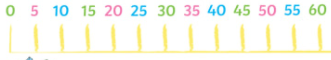 Show the jumps from 5 to 10 and see whether the children can count along. Then show the children a 5, 10, 15 __, 25, __ 35 with gaps in up to 60. See if they can complete with their TP.PHSE:Celebrating something special about yourself.  ThursdayPractise reading the red and green words.See how speedy you can get.Handwriting:Practise red words. youareallheUse them in a sentence.LO: To understand doubling as addition.Model recap of how to double a number adding the same amount on.This time show it as an addition number sentence3+3= we are adding the same number. Show this on a number line doing three jumps from number 3. Still called doubling because it is the same number. Go through some higher doubles if needed. Double 12… Topic:children to answer the question is it better being a child in the Victorian era or today? Cross curricular English- in English books FridayChoose 3 green words and put them into a sentence.Handwriting:Practise red words. theirohcould lookedUse them in a sentence.Practise your numbers to 50 Write numbers to 50 in order. RE:Write about sharing a special meal with others.